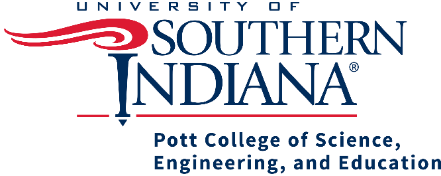 Doctor of Education (Ed.D.) – Educational Leadership P12 School District Administrative Leadership Program of Study – Cohort 4Year 1 Year 1 Year 1 Year 1 TermCourseDomainsF1 21EDLE 725 Becoming a Community-Based Educational Leader1,5,7F2 21EDLE 705 Introduction to Educational ResearchSP1 22EDLE 728 Evaluating School Effectiveness through a Community Lens1,3SP2 22EDLE 756 School Personnel Management6Academic Advisor AssignedSU1 22 EDLE 757 Analytical Decision-Making1,4,6SU2 22EDLE 732 Creating Community-Based Curricular Change4Year 2 Year 2 Year 2 Year 2 Year 2 F1 22EDLE 731 Analyzing Race, Class, and Gender Dynamics in American Education3F2 22 EDLE 726 Legal and Ethical Issues for Educational Leaders 2,7Apply for Internship on TED website: Graduate Student ResourcesSP1 23EDLE 706 Survey of Quantitative Research MethodsSP2 23EDLE 707 Survey of Qualitative Research MethodsSU1 23EDLE 708 Advanced Research Methods and DesignTopic Selection Form Due SU2 23EDLE 760 Internship in School District Administration(1 credit)1-7Dissertation in Practice Committee NamedYear 3 Year 3 Year 3 Year 3 Year 3 F1 23EDLE 800 The Research ProposalF2 23EDLE 727 Special Education Policy and Practice3F 23EDLE 760 Internship in School District Administration (1 credit)1-7SP1 24EDLE 755 Orchestrating a Community-Based Educational Vision1,4,5,7Defend dissertation proposal in SpringSP2 24EDLE 758 School Finance6Take District Level Administrator License Exam or submit comprehensive portfolioSP 24EDLE 760 Internship in School District Administration (1 credit)1-7SP2EDLE 899 Dissertation ResearchSU2 24EDLE 805 Seminar in Community-Based Educational ResearchYear 4 Year 4 Year 4 Year 4 Year 4 F1 24EDLE 899 Dissertation ResearchSubmit graduation application by October 1 (Spring and Summer Graduations) *Must have proposal approvedApproval for DiP by February 1SP1 25EDLE 899 Dissertation ResearchGraduate Studies DiP review by March 1